ПроектСубъект правотворческой инициативы –Глава администрации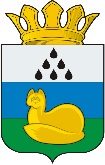 ДУМа УВАТСКОГО МУНИЦИПАЛЬНОГО РАЙОНАР е ш е н и едд октября 2022 г.		№ проектс. УватО внесении изменений в решение Думы Уватского муниципального района от 19.03.2020 № 415 «Об утверждении Стратегии социально-экономического развития Уватского муниципального района до 2030 года»В соответствии с Федеральным законом от 06.10.2003 № 131-ФЗ «Об общих принципах организации местного самоуправления в Российской Федерации», Федеральным законом от 28.06.2014 № 172-ФЗ «О стратегическом планировании в Российской Федерации», законом Тюменской области от 08.07.2003 № 159 «О государственной поддержке инвестиционной деятельности в Тюменской области», Уставом Уватского муниципального района Тюменской области, постановлением администрации Уватского муниципального района от 29.12.2015 № 241 «Об утверждении порядка разработки, корректировки, осуществления мониторинга и контроля реализации стратегии социально-экономического развития Увтского муниципального района» Дума Уватского муниципального района РЕШИЛА:1. Внести в решение Думы Уватского муниципального района от 19.03.2020 № 415 «Об утверждении Стратегии социально-экономического развития Уватского муниципального района до 2030 года» (с изменениями от 03.12.2020 № 19, от 24.06.2021 № 63 (далее - решение) следующее изменение:а) в приложении к решению абзац «Железнодорожный Транспорт» подпункта «Транзитный потенциал» пункта 3.2. «ПРИОРИТЕТ 2. «Уват современный» - активное развитие инфраструктуры» раздела 3 «Приоритетные направления социально-экономического развития Уватского района» дополнить следующим предложением:«- создание базы по проведению погрузо-разгрузочных работ на железнодорожных путях необщего пользования, примыкающих к ст.Демьянка Свердловской железной дороги и предоставление услуг по хранению грузов;»;б) после пункта 5 Задачи 2. «Развитие транзитного потенциала Уватского района» Целевого блока 3 «Активное развитие инфраструктуры» раздела 4 «Мероприятия, направленные на реализацию Стратегии» дополнить пунктом 5.1. следующего содержания:«5.1. Создание базы по проведению погрузо-разгрузочных работ на железнодорожных путях необщего пользования, примыкающих к ст.Демьянка Свердловской железной дороги и предоставление услуг по хранению грузов:     ».2. Настоящее решение подлежит обнародованию путем размещения на информационных стендах в местах, установленных Думой Уватского муниципального района.3.   Настоящее решение вступает в силу со дня его обнародования.4. Контроль за исполнением настоящего решения возложить на постоянную комиссию по социально-экономическому развитию района и территориальным программам.Председатель	Ю.О.Свяцкевич№ п/пНаименование инвестораМесто расположенияНаименование имеющегося объектаИнформация о намерениях1Индивидуальный предприниматель Богославец Петр ИосиповичЗемельный участок с кадастровым номером 72:18:0000000:3072, 72:18:00000003073Тюменская область, Уватский район, Уватское лесничество, Жердняковское участковое лесничество, кварталы 173 (выд.2,9 – 11,19 – 21,28,65,67,23,25,26,63,64), 222 (выд.9,11,90)Железнодорож-ные пути необщего пользования №1, №2, №3, №4 с кадастровым номером 72:18:0000000:3267Строительство складских помещений и подъездных дорог